Описание объекта муниципального имущества по адресу: город Мурманск, ул. Марата, дом 15Тип имущества: нежилое помещение в жилом двухэтажном доме, помещение 1 этаж/I (1-9), III (1-3), IX (13), в т.ч. пристройки лит.Б (IV, V, VI), площадь 108,10 кв.м, вход отдельный.1. Наличие инженерных сетей:- Электроэнергия – есть- Отопление – есть- Водоснабжение – есть- Водоотведение – есть2. Материал постройки – дерево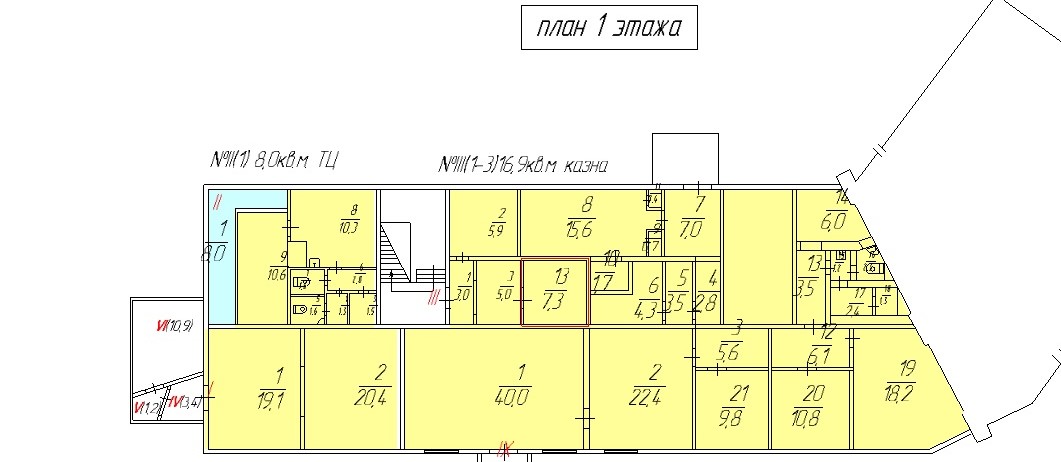 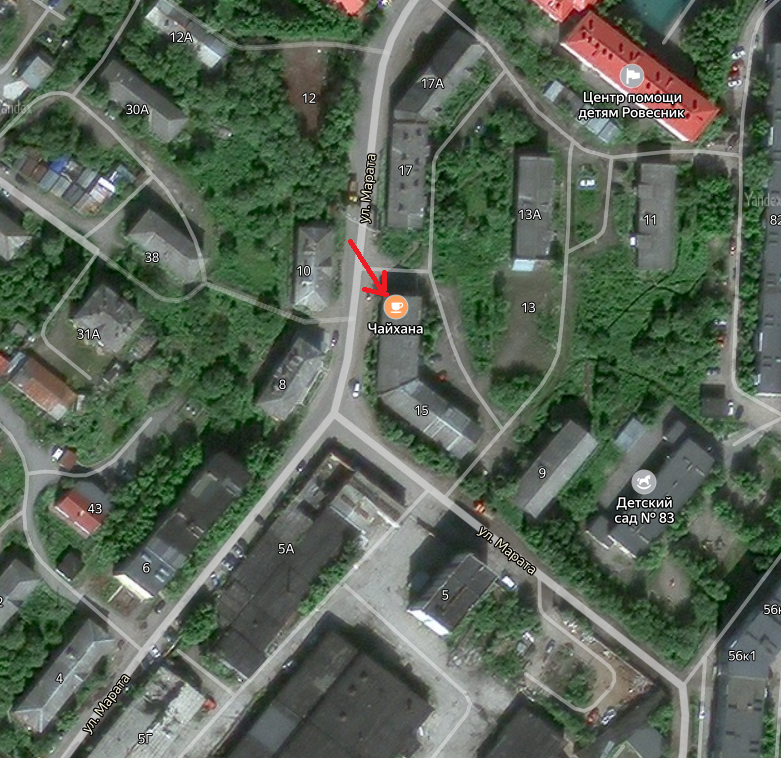 
АДМИНИСТРАЦИЯ ГОРОДА МУРМАНСКА 
КОМИТЕТ ИМУЩЕСТВЕННЫХ ОТНОШЕНИЙ ГОРОДА МУРМАНСКАВ Ы П И С К А
из реестра муниципального имущества города Мурманска

Настоящая выписка содержит сведения из раздела № 1 «Сведения о муниципальном недвижимом имуществе» по состоянию на 29.11.2023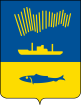 город Мурманск29.11.20231.Тип (категория) объектаОбъект нежилого фонда (нежилые помещения в многоквартирном доме (1 этаж))2.Реестровый номер51:П:H-008:015:000-000:0003.НаименованиеНежилые помещения в многоквартирном доме4.Адрес (местоположение) недвижимого имуществаг. Мурманск, ул. Марата д. 155.Этаж (номер на поэтажном плане)1 этаж/I (1-9), III (1-3), IX (13), в т.ч. пристройки лит.Б (IV, V, VI)6.Общая площадь, кв.м108,107.Площадь подвала, кв.м0,008.Иные параметры недвижимого имущества9.Балансовая стоимость недвижимого имущества, руб455 526,6010.Сумма начисленной амортизации (износ), руб455 526,6011.Кадастровый номер недвижимого имущества51:20:0002126:156112.Кадастровая стоимость недвижимого имущества, руб494 012,9513.Собственник недвижимого имуществаМуниципальное образование город Мурманск14.Госрегистрация права муниципальной собственности№ гос.регистрации 51-51-01/071/2005-267 от 15.12.200515.Дата возникновения права муниципальной собственности31.01.199416.Реквизиты документов оснований возникновения права муниципальной собственности на недвижимое имуществоПостановление администрации города Мурманска №602-р от 30.12.1993;Приказ Комитета №144-о от 31.01.1994;Решение Мурманского городского Совета (приложение №1 к указанному решению) №9-104 от 30.05.2005Принято от ОАО "Мурманская судоверфь"17.Правообладатель муниципального недвижимого имущества/наличие в составе казныКазна муниципального образования город Мурманск18.Реквизиты документов оснований использования недвижимого имущества правообладателем/наличия в составе казныПриказ Комитета №1020 от 14.07.201519.Госрегистрация права правообладателя20.Установленные в отношении муниципального недвижимого имущества ограничения (обременения) с указанием основания и даты их возникновения и прекращения21.ПримечаниеВ перечне субъектов МСПВключено в РМИ на основании приказа по корректировке площади в казне № 1020 от 14.07.2015, согласно обследования ММБУ "ЦКИМИ"Помещения площадью 108,1 кв.м. в соответствии с постановлением АгМ от 06.09.2018 № 3002 входят в "Перечень муниципального имущест